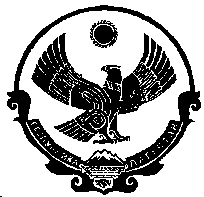 РЕСПУБЛИКА ДАГЕСТАНАДМИНИСТРАЦИЯ МУНИЦИПАЛЬНОГО ОБРАЗОВАНИЯ «ГОРОД КИЗИЛЮРТ»    № 54-П                                                                                            07.02.2018г.П О С Т А Н О В Л е н и е                                                                                                                 О назначении ответственных лиц по оказанию содействия избирательным комиссиям в организации подготовки и проведения выборов Президента Российской Федерации 18 марта 2018 года на территории МО «Город Кизилюрт» В целях оказания содействия избирательным комиссиям, организации подготовки и проведению выборов Президента Российской Федерации в 2018 году, и в соответствии с Федеральным законом от 10.01.2003 года № 19-ФЗ «О выборах Президента Российской Федерации, постановлением Правительства Российской Федерации от 08.11.2017 года № 1337 «О мерах по оказанию содействия избирательным комиссиям в реализации их полномочий при подготовке и проведении выборов Президента Российской Федерации», распоряжением Главы Республики Дагестан от 29.12.2017 года № 200-рг п о с т а н о в л я ю:          1. Утвердить состав ответственных лиц по оказанию содействия  избирательным комиссиям в организации при подготовке и проведении выборов Президента Российской Федерации в 2018 году на территории МО «Город Кизилюрт» согласно приложению.              2. Рекомендовать МО МВД России «Кизилюртовский» обеспечить:           - охрану общественного порядка и общественную безопасность в период подготовки и проведения выборов, в том числе на безвозмездной основе охрану помещений избирательных комиссий, помещений для голосования, сопровождение и охрану транспортных средств, перевозящих избирательные документы;           - принять меры по пресечению противоправной агитационной деятельности, а также своевременное информирование избирательной комиссии МО «Город Кизилюрт» о выявленных фактах и принятых мерах;           - оказать постоянное содействие избирательным комиссиям в обеспечении избирательных прав граждан Российской Федерации при голосовании подозреваемых  и обвиняемых в совершении преступлений граждан, находящихся в местах содержания под стражей.         3. Рекомендовать пожарной части № 15 по охране г.Кизилюрта и Кизилюртовского района государственного учреждения «Отряд государственной противопожарной службы Министерства Российской Федерации по ГО и ЧС и ЛПСБ по Республике Дагестан» обеспечить пожарную и иную в соответствии с установленной компетенцией безопасность помещений избирательных комиссий и помещений для голосования.       4. Рекомендовать Кизилюртовской городской электоросети в период подготовки и проведения выборов принять необходимые меры по обеспечению устойчивой работы энерготелекоммуникационных систем на территории МО «Город Кизилюрт».       5. Рекомендовать Кизилюртовской межрайонной прокуратуре в период подготовки и проведения выборов Президента Российской Федерации в 2018 году на территории МО «Город Кизилюрт» усилить надзор за соблюдением участниками избирательного процесса законодательства о выборах.       6. Рекомендовать руководителям муниципальных учреждений:       - предоставлять избирательным комиссиям на безвозмездной основе необходимые помещения, включая помещение для голосования и помещение для хранения избирательной документации, транспортные средства, средства связи и техническое оборудование, а также оказывать при необходимости иное содействие, направленное на обеспечение выполнения избирательными комиссиями полномочий, установленных законодательством;        - по предложению соответствующей избирательной комиссии, не позднее чем за 30 дней до дня голосования, оборудовать на территории каждого избирательного участка специальные места для размещения предвыборных агитационных материалов;        - в день голосования оказать помощь участковым избирательным комиссиям в доставке протоколов об итогах голосования, избирательных бюллетеней, других документов в вышестоящие избирательные комиссии;       - обеспечить оборудование избирательных участков специальными приспособлениями, позволяющими инвалидам и лицам с ограниченными возможностями в полном объеме реализовать их избирательные права.       7. Настоящее постановление опубликовать на официальном сайте администрации МО «Город Кизилюрт» и разместить в газете «Кизилюртовские вести».       8. Контроль исполнения настоящего постановления оставляю за собой.       ГЛАВА АДМИНИСТРАЦИИ					     А.А. БЕКОВ 